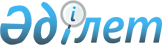 О внесении изменений в постановление Правительства Республики Казахстан от 27 августа 2013 года № 866 "Об утверждении Правил привлечения граждан к защите Государственной границы Республики Казахстан в пределах пограничного пространства"Постановление Правительства Республики Казахстан от 12 марта 2019 года № 104.
      Правительство Республики Казахстан ПОСТАНОВЛЯЕТ:
      1. Внести в постановление Правительства Республики Казахстан от 27 августа 2013 года № 866 "Об утверждении Правил привлечения граждан к защите Государственной границы Республики Казахстан в пределах пограничного пространства" (САПП Республики Казахстан, 2013 г., № 50, ст. 706) следующие изменения:
      в Правилах привлечения граждан к защите Государственной границы Республики Казахстан в пределах пограничного пространства, утвержденных указанным постановлением:
      пункт 2 изложить в следующей редакции:
      "2. Действия настоящих Правил не распространяются на правоотношения, возникшие в связи с оперативно-розыскной и контрразведывательной деятельностью, регламентируемой законами Республики Казахстан от 15 сентября 1994 года "Об оперативно-розыскной деятельности" и от 28 декабря 2016 года "О контрразведывательной деятельности".";
      пункт 6 изложить в следующей редакции:
      "6. Привлечение лиц к защите Государственной границы в виде негласного сотрудничества осуществляется в соответствии с законами Республики Казахстан от 15 сентября 1994 года "Об оперативно-розыскной деятельности" и от 28 декабря 2016 года "О контрразведывательной деятельности".";
      приложения 1 и 2 изложить в редакции согласно приложениям 1 и 2 к настоящему постановлению.
      2. Настоящее постановление вводится в действие по истечении десяти календарных дней после дня его первого официального опубликования.
					© 2012. РГП на ПХВ «Институт законодательства и правовой информации Республики Казахстан» Министерства юстиции Республики Казахстан
				
      Премьер-Министр
Республики Казахстан 

А. Мамин
Приложение 1
к постановлению Правительства
Республики Казахстан
от 12 марта 2019 года № 104Приложение 1
к Правилам привлечения граждан
к защите Государственной границы
Республики Казахстан в пределах
пограничного пространства
КОМИТЕТ НАЦИОНАЛЬНОЙ БЕЗОПАСНОСТИ РЕСПУБЛИКИ КАЗАХСТАН ПОГРАНИЧНАЯ СЛУЖБА

Удостоверение № ___ __________________________ __________________________
является
внештатным сотрудником
Пограничной службы КНБ
Республики Казахстан.
Воинская часть № ______
личная подпись:_______
Удостоверение выдано
"____"________ 20 __года
М.П._________________

Прошу всех должностных лиц государственных органов, ведомств, предприятий и учреждений в пределах пограничного пространства (независимо от подчиненности и форм собственности) оказывать помощь по вопросам защиты Государственной границы Республики Казахстан.
______________________________
(должность)
_______________ _________ _________
(воинское звание) (личная подпись) (Ф.И.О.)Приложение 2
к постановлению Правительства
Республики Казахстан
от 12 марта 2019 года № 104Приложение 2
к Правилам привлечения граждан
к защите Государственной границы
Республики Казахстан в пределах
пограничного пространства
КОМИТЕТ НАЦИОНАЛЬНОЙ БЕЗОПАСНОСТИ РЕСПУБЛИКИ КАЗАХСТАН ПОГРАНИЧНАЯ СЛУЖБА
Удостоверение № ___
___________________________
___________________________
является добровольным
дружинником Пограничной службы
КНБ Республики Казахстан.
Воинская часть № ______
личная подпись:_______
Удостоверение выдано
"____"________ 20 __года
М.П._________________

Прошу всех должностных лиц государственных органов, ведомств, предприятий и учреждений в пределах пограничного пространства (независимо от подчиненности и форм собственности) оказывать помощь по вопросам защиты Государственной границы Республики Казахстан.
______________________________
(должность)
_______________ _________ _________
(воинское звание) (личная подпись) (Ф.И.О.)